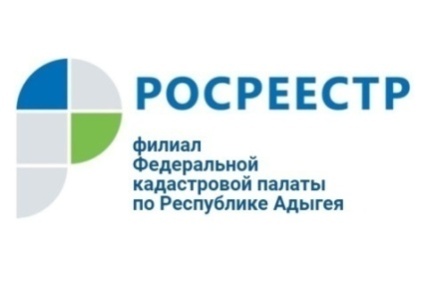 Кадастровая палата по Республике Адыгея оказывает    консультационные услуги в сфере недвижимостиКадастровая палата по Республике Адыгея предлагает жителям республики помочь качественно подготовить документы для имущественной сделки. Наши специалисты помогут составить договора на виды сделок, заключаемых между физическими лицами, между физическими и юридическими лицами, а также между юридическими лицами, в частности: договоры купли-продажи недвижимого имущества; договоры дарения недвижимого имущества и т. д.Консультационные услуги оказывают квалифицированные специалисты, которые дают подробные ответы на интересующие заявителя вопросы со ссылками на нормы действующего законодательства.Чтобы воспользоваться консультацией по вопросам, касающимся операций с недвижимостью, Вы можете обратиться в любой офис Кадастровой палаты на территории республики.  Получить подробную информацию о порядке получения консультационных услуг, оказываемых Кадастровой палатой по Республике Адыгея, можно по телефонам: 8(8772)59-30-46(2235)   г. Майкоп, ул. Юннатов 9Д8(8772)59-30-46(4042)	Майкопский р-н п. Тульский, ул.Школьная, 248(8772)59-30-46(4082)	г. Майкоп ул. Жуковского, 548(8772)59-30-46(4011)	Гиагинский р-н ст. Гиагинская ул.Почтовая,388(8772)59-30-46(4074)	Шовгеновский р-н а.Хакуринохабль ул.Шовгенова,148(8772)59-30-46(4022)	Кошехабльский р-н а.Кошехабль ул.Дружбы народов,578(8772)59-30-46(4062)	Теучежский р-н а. Понежукай ул. Ленина,718(8772)59-30-46(4052)	Тахтамукайский р-н а. Тахтамукай ул. Совмена, 17/1